Sponsorship of Moore County Women’s AmateurJuly 17 – 18, 2023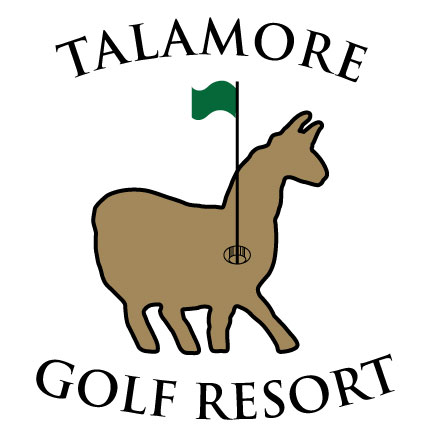 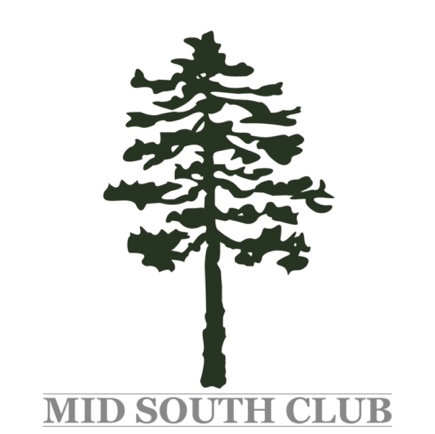 To benefit Friend to Friend, a Moore County non-profit helping survivors of domestic violence, sexual assault, and human traffickingwww.friendtofriend.me Donors receive on-course signage, and acknowledgment  on the Moore County Women’s Amateur websiteSuggested minimum donation $150 Check made payable directly to Friend to Friend and mailed to:Rita Roberts, 3 Wake Forest Ct., Southern Pines, NC 28387100% of donation is tax deductible.Company/Individual Name: _______________________________________ Check Number/Date:           _________________________To be included on the MCWA website, send to MCWA4GOLF@gmail.com with the subject: MCWA Sponsor:Logo in JPG format with no compression Business website address (if applicable)Name of business or individual 